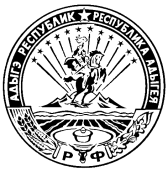 МИНИСТЕРСТВО ФИНАНСОВ РЕСПУБЛИКИ АДЫГЕЯП Р И К А Зот ______________                                                       		                                     	№ _______г. МайкопО  порядке взыскания в доход республиканскогобюджета Республики Адыгея неиспользованныхостатков межбюджетных трансфертов, полученныхв форме субсидий, субвенций и иных межбюджетныхтрансфертов, имеющих целевое назначение,предоставленных из республиканского бюджетаРеспублики АдыгеяВ соответствии с пунктом 5 статьи 242 Бюджетного кодекса Российской Федерации и приказом Министерства финансов Российской Федерации от 13 апреля 2020 года № 68н  «Об утверждении общих требований к порядку взыскания в доход бюджетов неиспользованных остатков межбюджетных трансфертов, полученных в форме субсидий, субвенций и иных межбюджетных трансфертов, имеющих целевое назначение, межбюджетных трансфертов бюджетам государственных внебюджетных фондов, и  порядка взыскания неиспользованных остатков межбюджетных трансфертов, предоставленных из федерального бюджета»приказываю:1. Утвердить прилагаемый порядок взыскания в доход республиканского бюджета Республики Адыгея неиспользованных остатков межбюджетных трансфертов, полученных в форме субсидий, субвенций и иных межбюджетных трансфертов, имеющих целевое назначение, предоставленных из республиканского бюджета Республики Адыгея.2. Признать утратившим силу приказ Министерства финансов Республики Адыгея от 20 ноября 2009 года № 208-А «О порядке взыскания неиспользованных остатков межбюджетных трансфертов, полученных в форме субсидий, субвенций и иных межбюджетных трансфертов, имеющих целевое назначение, предоставленных из республиканского бюджета Республики Адыгея».3. Контроль за исполнением приказа возложить на Первого заместителя Министра финансов Республики Адыгея Е.В. Косиненко и начальника Управления бюджетного учета и отчетности исполнения бюджетов Е.А. Шуклинову.4. Настоящий приказ вступает в силу с момента его подписания.Министр				        			                 В.Н. ОрловПриложение к приказу Министерства финансов Республики Адыгеяот ___________ г. № _____Порядоквзыскания в доход республиканского бюджета Республики Адыгеянеиспользованных остатков межбюджетных трансфертов, полученных в форме субсидий, субвенций и иных межбюджетных трансфертов, имеющих целевое назначение, предоставленных из республиканского бюджета Республики Адыгея1. Настоящий Порядок взыскания неиспользованных остатков межбюджетных трансфертов, полученных в форме субсидий, субвенций и иных межбюджетных трансфертов, имеющих целевое назначение, предоставленных из республиканского бюджета Республики Адыгея (далее – Порядок, республиканский бюджет) разработан в соответствии с пунктом 5 статьи 242 Бюджетного кодекса Российской Федерации и с Общими требованиями к порядку взыскания в доход бюджетов неиспользованных остатков межбюджетных трансфертов, полученных в форме субсидий, субвенций и иных межбюджетных трансфертов, имеющих целевое назначение, межбюджетных трансфертов бюджетам государственных внебюджетных фондов, утвержденными приказом Министерства финансов Российской Федерации от 13 апреля 2020 года № 68н (далее - Общие требования к порядку взыскания) и  устанавливает правила взыскания в доход республиканского бюджета неиспользованных по состоянию на 1 января текущего финансового года остатков межбюджетных трансфертов, полученных в форме субсидий, субвенций, иных межбюджетных трансфертов, имеющих целевое назначение, предоставленных из республиканского бюджета, за исключением межбюджетных трансфертов, источником финансового обеспечения которых являются бюджетные ассигнования резервного фонда Президента Российской Федерации (далее - целевые средства, неиспользованные остатки целевых средств).3. Формирование и обмен документами (за исключением документов, содержащих сведения, составляющие государственную тайну) осуществляется в форме электронных документов в государственной интегрированной информационной системе управления общественными финансами «Электронный бюджет» с применением классификаторов, реестров и справочников, ведение которых осуществляется в соответствии с Положением о государственной интегрированной информационной системе управления общественными финансами «Электронный бюджет», утвержденным постановлением Правительства Российской Федерации от 30 июня 2015 года        № 658 (далее – «Электронный бюджет»), и с использованием усиленных квалифицированных электронных подписей уполномоченных лиц.4. Неиспользованные остатки целевых средств подлежат возврату в доход республиканского бюджета органами местного самоуправления, за которыми в соответствии с муниципальными правовыми актами закреплены источники доходов бюджета муниципального образования по возврату остатков целевых средств (далее - администраторы доходов по возврату остатков).5. В случае если неиспользованные остатки целевых средств не перечислены администраторами доходов по возврату остатков в доход республиканского бюджета в течение срока, установленного бюджетным законодательством Российской Федерации, Министерство финансов Республики Адыгея (далее – Министерство)  не позднее 30 рабочих дней со дня, следующего за днем истечения установленного законодательством срока, принимает решение о взыскании остатков неиспользованных целевых средств по форме, согласно приложению, к настоящему Порядку (далее – Решение).6. Решение формируется на основании проектов Решений, представленных в Министерство главными администраторами доходов республиканского бюджета по возврату остатков не позднее 20 рабочих дней после истечения установленного законодательством срока, по форме согласно приложению к настоящему Порядку по каждому муниципальному образованию, не перечислившему в доход республиканского бюджета в течение установленного законодательством срока неиспользованный остаток целевых средств.Курирующие отделы Министерства в течение трех рабочих дней со дня получения проекта решения проверяют данные, визируют и передают его в Управление бюджетного учета и отчетности исполнения бюджетов Министерства.  Проект Решения передается на утверждение Министру финансов Республики Адыгея или исполняющему обязанности министра финансов Республики Адыгея.Решение не позднее следующего рабочего дня со дня его подписания направляется финансовому  органу муниципального образования, из бюджета которого взыскиваются неиспользованные остатки целевых средств, соответствующим администраторам доходов по возврату от возврата неиспользованных остатков целевых средств, и в Управление Федерального казначейства по Республике Адыгея (Адыгея) (далее – УФК по Республике Адыгея).7. Взыскание неиспользованных остатков целевых средств из бюджета, указанного в Решении, осуществляется УФК по Республике Адыгея с соответствующих администраторов доходов по возврату остатков на казначейский счет для осуществления и отражения операций по учету и распределению поступлений с их отражением на открытых им лицевых счетах администратора доходов бюджета в соответствии с Порядком учета Федеральным казначейством поступлений в бюджетную систему Российской Федерации и их распределения между бюджетами бюджетной системы Российской Федерации, утвержденным приказом Министерства финансов Российской Федерации от 13 апреля 2020 года № 66н, на основании составленного УФК по Республики Адыгея  распоряжения о совершении казначейского платежа, предусматривающего возврат средств из соответствующего бюджета, в соответствии с Порядком казначейского обслуживания, утвержденным приказом Федерального казначейства от 14 мая 2020 года № 21н.8. Возврат соответствующим администраторам доходов по возврату остатков излишне перечисленных ими остатков целевых средств, а также остатков целевых средств (за исключением остатков целевых средств, предоставленных из федерального бюджета), которые могут быть использованы на те же цели при установлении наличия потребности в них соответствующим главным администратором доходов республиканского бюджета по возврату остатков, осуществляется в соответствии с пунктом 7 Общих требований к порядку взыскания.                                                                                     Приложение                                                                             к Порядку взыскания в доход                            бюджетов неиспользованных                                                                            остатков межбюджетных                                                                            трансфертов, полученных в                                                                            форме субсидий, субвенций                                                                            и иных межбюджетных                                                                            трансфертов, имеющих                                                                            целевое назначение, межбюджетных                                                                            трансфертов бюджетам                                                                            государственных внебюджетных                                                                                        фондов,  утвержденногоприказом Министерства финансовРеспублики Адыгеяот ___________ г № _____Решение № ________О взыскании в доход республиканского бюджета неиспользованныхостатков межбюджетных трансфертов, полученных местнымибюджетами из республиканского бюджета в форме субсидий, субвенций,иных межбюджетных трансфертов, имеющих целевое назначениепо состоянию на 1 января 20____ г.от «__» _____ 20__ г.«____» ____________________20___г.<1> Указывается номер единого казначейского счета для осуществления и отражения операций по учету и распределению поступлений, на который подлежат зачислению неиспользованные остатки целевых средств.<2> Указывается номер казначейского счета для осуществления и отражения операций по учету и распределению поступлений, на который подлежат зачислению неиспользованные остатки целевых средств.<3> Указывается код по бюджетной классификации Российской Федерации без указания кода администратора доходов бюджета.КОДЫНаименование финансового органаГлава по БКНаименование территориального органа Федерального казначействапо КОФКНаименование территориального органа Федерального казначействапо ОКПОНаименование территориального органа Федерального казначействаБИКНомер единого казначейского счета <1>Номер казначейского счета <2>Наименование финансового органа муниципального образования, из бюджета которого взыскиваются неиспользованные остатки целевых средствНаименование бюджета, из которого взыскиваются неиспользованные остатки целевых средствпо ОКТМОНаименование бюджета, в доход которого взыскиваются неиспользованные остатки целевых средствпо ОКТМОЕдиница измерения: руб.по ОКЕИ383Администратор доходов бюджета от возврата неиспользованных остатков целевых средств, из которого были предоставлены целевые средстваАдминистратор доходов бюджета от возврата неиспользованных остатков целевых средств, из которого были предоставлены целевые средстваАдминистратор доходов бюджета от возврата неиспользованных остатков целевых средств, из которого были предоставлены целевые средстваАдминистратор доходов бюджета от возврата неиспользованных остатков целевых средств, из которого были предоставлены целевые средстваАдминистратор доходов бюджета от возврата неиспользованных остатков целевых средств, из которого были предоставлены целевые средстваАдминистратор доходов бюджета от возврата неиспользованных остатков целевых средств, из которого были предоставлены целевые средстваАдминистратор доходов бюджета от возврата неиспользованных остатков целевых средств, из которого были предоставлены целевые средстваКод по бюджетной классификации Российской ФедерацииКод по бюджетной классификации Российской ФедерацииКод по бюджетной классификации Российской ФедерацииКод по бюджетной классификации Российской ФедерацииКод по бюджетной классификации Российской ФедерацииКод по бюджетной классификации Российской ФедерацииСумма неиспользованных остатков целевых средств, подлежащая взысканию в доход бюджетанаименованиеИННИННКППкод главы по бюджетной классификации Российской Федерациикод главы по бюджетной классификации Российской Федерациикод главы по бюджетной классификации Российской Федерациидоходов бюджета <3> от возврата неиспользованных остатков целевых средствдоходов бюджета <3> от возврата неиспользованных остатков целевых средствдоходов бюджета <3> от возврата неиспользованных остатков целевых средствцелевой статьи расходов по предоставленным целевым средствамцелевой статьи расходов по предоставленным целевым средствамдоходов бюджета по возврату неиспользованных остатков целевых средствСумма неиспользованных остатков целевых средств, подлежащая взысканию в доход бюджета12234445556678Итого:Итого:Итого:Итого:Итого:Итого:Итого:Итого:Итого:Итого:Итого:Итого:Итого:Руководитель (уполномоченное лицо)Руководитель (уполномоченное лицо)Руководитель (уполномоченное лицо)Руководитель (уполномоченное лицо)(должность)(должность)(должность)(подпись)(подпись)(расшифровка подписи)(расшифровка подписи)Ответственный исполнительОтветственный исполнительОтветственный исполнительОтветственный исполнитель(должность)(должность)(должность)(фамилия, инициалы)(фамилия, инициалы)(телефон с указанием кода города, населенного пункта)(телефон с указанием кода города, населенного пункта)